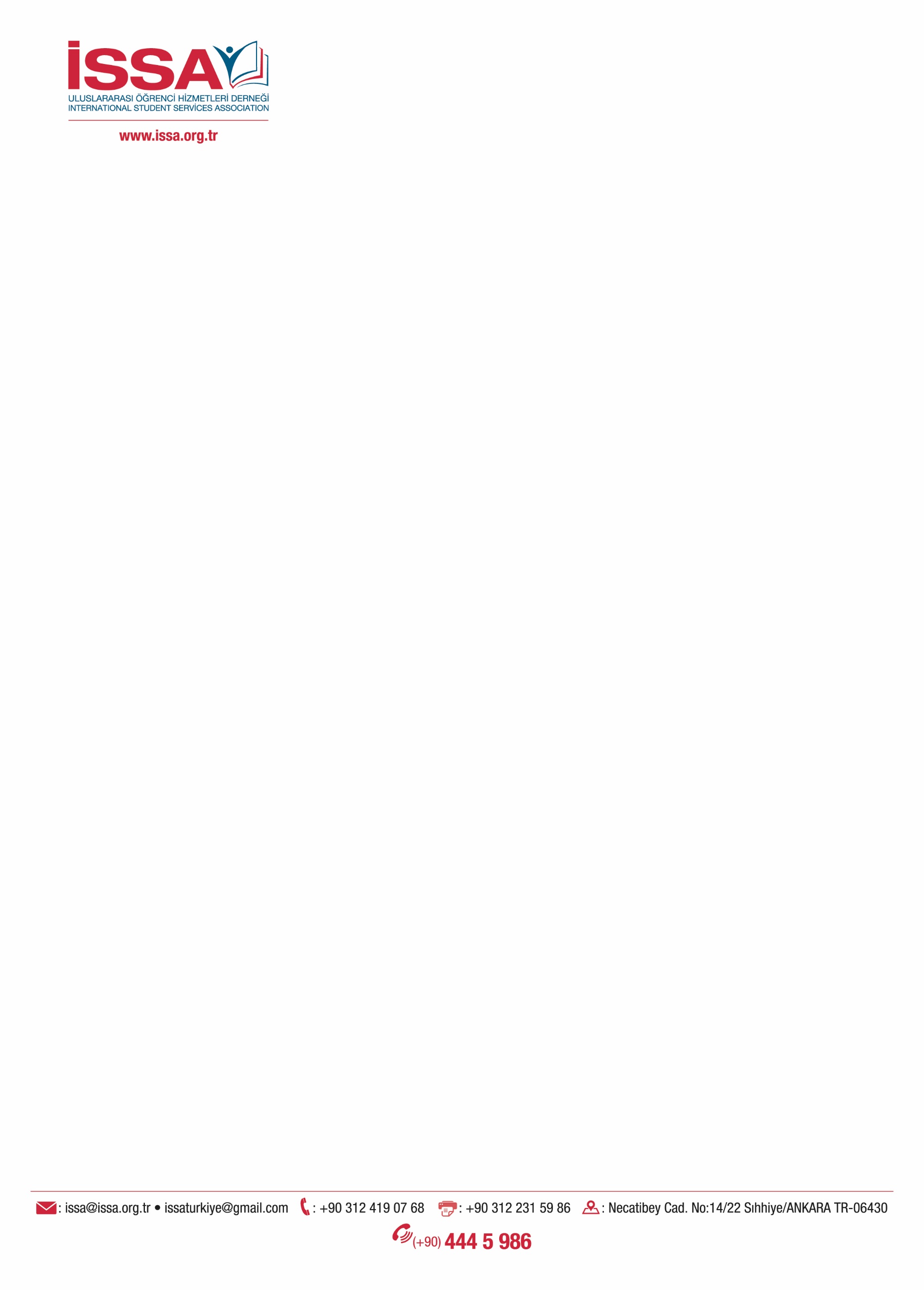 6. ISSA –İRAN TÜRK ÜNİVERSİTLERİ TANTIM GÜNLERİ (15-19 NİSAN 2020 TAHRAN )15 NİSAN  2020  (ÇARŞAMBA - GİDİŞ)09:50            İSTANBUL-TAHRAN  UÇUŞ  (THY / TK 0870   İSTANBUL HAVAALANI) 14:25            TAHRAN HAVAALANINA VARIŞ15:30            OTELE GİRİŞ (ESPİNAS PALACE HOTEL) 15:30-16:00  ESPİNAS PALACE HOTEL’DE KOKTEYL / HAZIRLIK16: 30-17:30 BÜYÜKELÇİLİK GÖRÜŞMESİ (Teyit bekleniyor)19: 00-21:00  AKŞAM YEMEĞİ VE TANIŞMA16 NİSAN  2020  (PERŞEMBE)  (YUNUS EMRE KÜLTÜR MERKEZİ BAHÇESİNDE)10:00-18:00   ISSA-EĞİTİM FUARI + ÖĞLE YEMEĞİ 19:00             SERBEST ZAMAN  17 NİSAN  2020  (CUMA) (YUNUS EMRE KÜLTÜR MERKEZİ BAHÇESİNDE)10:00-17:00   ISSA-EĞİTİM FUARI + ÖĞLE YEMEĞİ  14:00-17:00   SEMİNER (Katılımcı üniversite ve  Acentalar Katılacak) 17:00 -18:00  BURS ÇEKİLİŞİ VE KAPANIŞ 18 .00             SERBEST ZAMAN 18 NİSAN  2020  (CUMARTESİ)12:00              HAVALANINA GİDİŞ (1. GRUP)15: 20             İSTANBUL’A UÇUŞ  (THY  / TK 871)10:00-21:00   ŞEHİR GEZİSİ / SERBEST ZAMAN / AKŞAM YEMEĞİ19 NİSAN   2020  (PAZAR)12:00              HAVALANINA GİDİŞ (2 .GRUP)15: 20             İSTANBUL’A UÇUŞ  (THY  / TK 871) KONAKLAMA: ESPİNAS PALACE HOTEL (www.espinashotels.com) Behroud Sq, Saadat Abad FUAR YERİ:  TAHRAN YUNUS EMRE KÜLTÜR MERKEZİ (www.tahran.yee.org.tr/tr )                           ADRES : Shahid Saidi Alley No : 12 Africa Str   JORDON-TAHRANAli Reza Saneei (İran Dernek Temsilcimiz)  Tlf: +98 912 327 73 84   /   E-posta: iran@issa.org.trDr. Dursun AYDIN (ISSA TURKEY Başkanı)   Tlf: +90 532 417 74 98 / E-posta: baskan@issa.org.tr